Spoštovani,Na podlagi pozitivnih odzivov v preteklem letu v podjetju LTH Castings tudi v letošnjem letu pripravljamo dan odprtih vrat za učence in učenke 9. razreda osnovnih šol. Bodočim dijakom želimo približati poklice in delo v najsodobnejšem slovenskem proizvodnem podjetju, v katerem izdelujemo visoko kakovostne avtomobilske komponente za številne svetovno znane proizvajalce (Mercedes-Benz, Audi, BMW, …). Učenci in njihovi starši bodo dobili vpogled v celoten postopek od razvoja naših ulitkov do njihove končne serijske proizvodnje, vključno s konstrukcijo in izdelavo orodij. Zagotovo pa jih bo navdušila tudi naša avtomatizirana proizvodnja z robotsko opremljenimi stroji in proizvodnimi linijami.Dogodek bo potekal v soboto, 16.03.2024, od 9. ure dalje v našem obratu Ljubljana (Litostrojska cesta 46).Obiskovalci bodo tekom dogodka spoznali:kaj pri nas delajo orodjarji, strojni tehniki, mehatroniki, elektrotehniki in inženirji strojništva (oz. drugih tehničnih poklicev),našo proizvodnjo, v kateri ne manjka robotov in avtomatiziranih linij,naše mlade zaposlene, ki so se ravno tako kot oni pred nekaj leti odločali za poklic.K sodelovanju smo povabili tudi srednje šole iz regije, ki bodo predstavile izobraževanje za tehniške poklice, in sicer:Srednja šola tehniških strok ŠiškaElektrotehniško-računalniška strokovna šola in gimnazija Ljubljana (Vegova)Srednja šola za strojništvo, kemijo in varovanje LjubljanaSrednja šola za strojništvo Škofja Loka.V LTH Castings bomo predstavili tudi možnosti, ki so na voljo mladim na poti do zaključka šolanja: kadrovske štipendije, obvezna praksa pod vodstvom mentorjev, vajeništvo v modernem učnem centru in počitniško delo.Za vse dodatne informacije, vprašanja in pobude glede dogodka sem vam na voljo na tel. št. 04 51 12 552 oziroma elektronskem naslovu sabina.mohoric@lthcastings.com .Že vnaprej se vam zahvaljujem za pomoč in vas lepo pozdravljam!Lep pozdrav,Sabina Mohorič
Kadrovsko pravna služba         Human resources and legal officeT +386 4 51 12 552       F +386 4 51 12 473
LTH Castings d.o.o.     |     Trata 52     |     SI-4220 Škofja Loka
www.lthcastings.com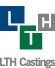 